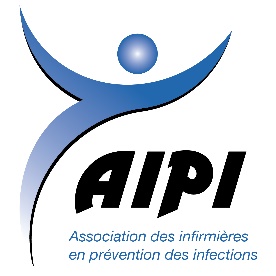 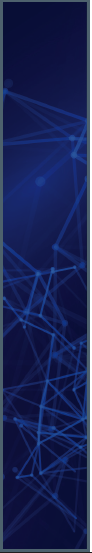 Profession					Lieu de pratique	INFIRMIÈRE					CHSLD	INFIRMIÈRE AUXILIAIRE			CIUSSS/CISSS	MÉDECIN					DIRECTION DE SANTÉ PUBLIQUE	AUTRE	     					AUTRE	:       Échelle d’évaluation						                          SVP, cochez votre choixCommentaires et suggestions : 1= Mauvais  2= Passable  3= Bon  4= Excellent  5= Ne s’applique pas12345L’organisation des Journées Scientifiques (JS) virtuelles étaient adéquatesLes dates des JS virtuelles me convenaientL’horaire et la durée des JS virtuelles me convenaientLe choix des conférenciers était pertinentLe choix de la technologie utilisée me convenaitLes coûts d’inscription étaient raisonnablesEn général, je suis content(e) d’avoir participé aux JS virtuelles de l’AIPI